Тема: Итоговое занятие. Проект «Что умею, что могу, что знаю»Цель:  Проверить  умение применять акварель в нетрадиционных и традиционных техниках.Здравствуйте, дорогие ребята!        Вот и подошли к концу наши занятия в изостудии «Акварелька»        Цель наших занятий была -  узнать акварель с необычной стороны, рассмотреть ее особенности и как их применять в работе и, самое главное, научиться ее чувствовать.        На занятиях мы рассмотрели некоторые способы нетрадиционного способа использования акварельной краски, сейчас мы их вспомним и покажем вам.Свеча, восковые мелки и акварель.Акварель и ватные палочки.ШтамповкаОтпечатки.Рисование сухой кистьюВыдуваниеПальчиковое рисованиеТехника «набрызг»Пришёл черед показать, что вы умеете, что знаете, что можете.ВЫ можете выбрать тему своего рисунка, которая вам по душе!Выбрать любую технику и метод рисования, которые вам больше всего понравились при изучении.И так вооружайтесь ФАНТАЗИЕЙ и приступайте к работе! Ждем ваши работы на страничках инстаграма с пометкой МБОУ СШ №155СПАСИБО за вашу чудесную работу! До новых встреч в следующем учебном году!С уважением Ольга Владимировна Павлушина и Ольга Владимировна Черкасова.Техника выдувания из трубочки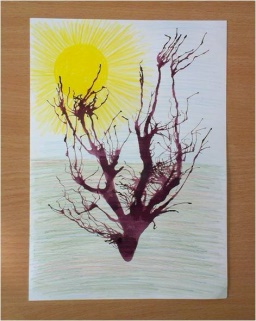 Рисунок в технике пальчиковое рисование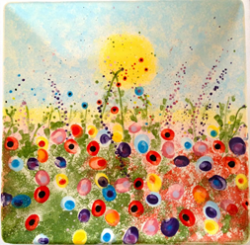 Рисунок в технике «набрызг»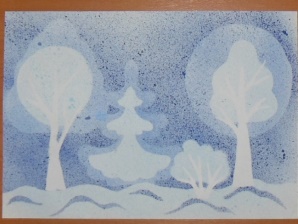 Рисование сухой кистью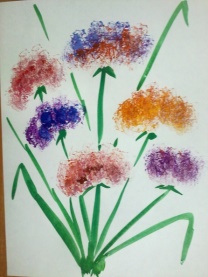 Рисование в технике «отпечатки»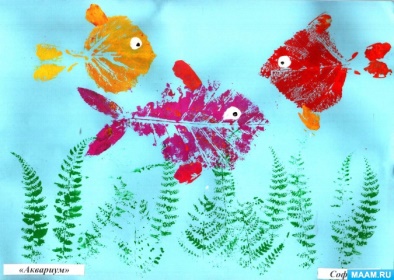 Рисование в технике «штамповка»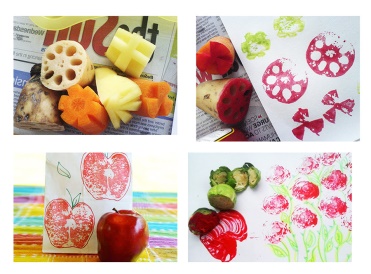 